                                                           Приложение к договору _______                                                                                            от ___________Согласовано:                                                                       Утверждаю:Генеральный директор                                                         Генеральный директорООО «ГЕОГИС»                                                                   ООО «________ »_________А.В. Мазурик                                                       __________                                                                                           ТЕХНИЧЕСКОЕ ЗАДАНИЕНА ИНЖЕНЕРНО-ГЕОЛОГИЧЕСКИЕ ИЗЫСКАНИЯдля подготовки проектной документацииОБЩИЕ СВЕДЕНИЯ ОБ ОБЪЕКТЕНаименование и вид объекта: Функциональное назначение: Уровень ответственности: II (нормальный)Адрес объекта: Технический заказчик / застройщик: Наименование: Адрес: 123317 г.Москва, -Ответственный представитель (Ф.И.О.): -Телефон/электронная почта: 8-495; -@-.ruИнвестор:______________________________Сроки проектирования: 2018Сроки строительства (год ввода): 2018Срок эксплуатации объекта: _______________Стадия проектирования объекта: проектная документацияГПЗУ: ХАРАКТЕРИСТИКА ПРОЕКТИРУЕМОГО ОБЪЕКТАПо зданиям и сооружениямЗАДАНИЕ НА ИЗЫСКАНИЯ.Выполнить инженерно-геологические изыскания для подготовки проектной документации (при необходимости указать этапы изысканий): проектная документацияПеречень нормативных документов и их частей, в соответствии с которыми необходимо выполнить инженерные изыскания: СП 47.13330.2012 «Инженерные изыскания для строительства»СП 11-105-97 «Инженерно-геологические изыскания для строительства»СП 116.13330.2012 «Инженерная защита территорий, зданий, сооружений от опасных геологических процессов»;ГОСТ Р 21.1101-2009 «Основные требования к проектной и рабочей документации»Федеральный Закон №384 «Технический регламент о безопасности зданий и сооружений».а также другими действующими нормативными документами.Требования к точности, надежности, достоверности и обеспеченности данных и характеристик, получаемых при инженерных изысканиях:                      согласно СП 11-105-97Инженерно-геологические изыскания на прилегающей территориив пределах зоны влияния проектируемого сооружения:Требования к оценке рисков опасных процессов и явлений: не требуется Необходимость выполнения отдельных видов инженерных изысканий и требования к ним: в случае проявления неблагоприятных инженерно-геологических процессов природного и техногенного характера выполнить их детальное изучение и выдать рекомендации по снижению их негативного воздействия на окружающую среду и обеспечению устойчивости проектируемых зданий и сооружений.	Определение интенсивности сейсмических и динамических воздействий: 	 не требуется Предварительная характеристика ожидаемых воздействий объектов строительства на природную среду с указанием пределов этих воздействий в пространстве и во времени (для особо опасных объектов): не требуется  Особые требования к изысканиям: не требуетсяПо результатам изысканий предоставить Технический отчет:В бумажной форме – 2 экземпляраВ электронной форме - 1 экземпляр. Требования к электронной форме представления данных (форматы) – .pdf, .dwg.Сроки проведения изысканий определяются календарным планом, являющимся приложением к Договору.  Приложение 1: Ситуационный план(ы) (схемы) с указанием границ площадок, участков, с контурами проектируемых зданий и сооружений.Главный инженер проектаПриложение 1: Ситуационный план с указанием границ площадки с контурами проектируемого сооружения.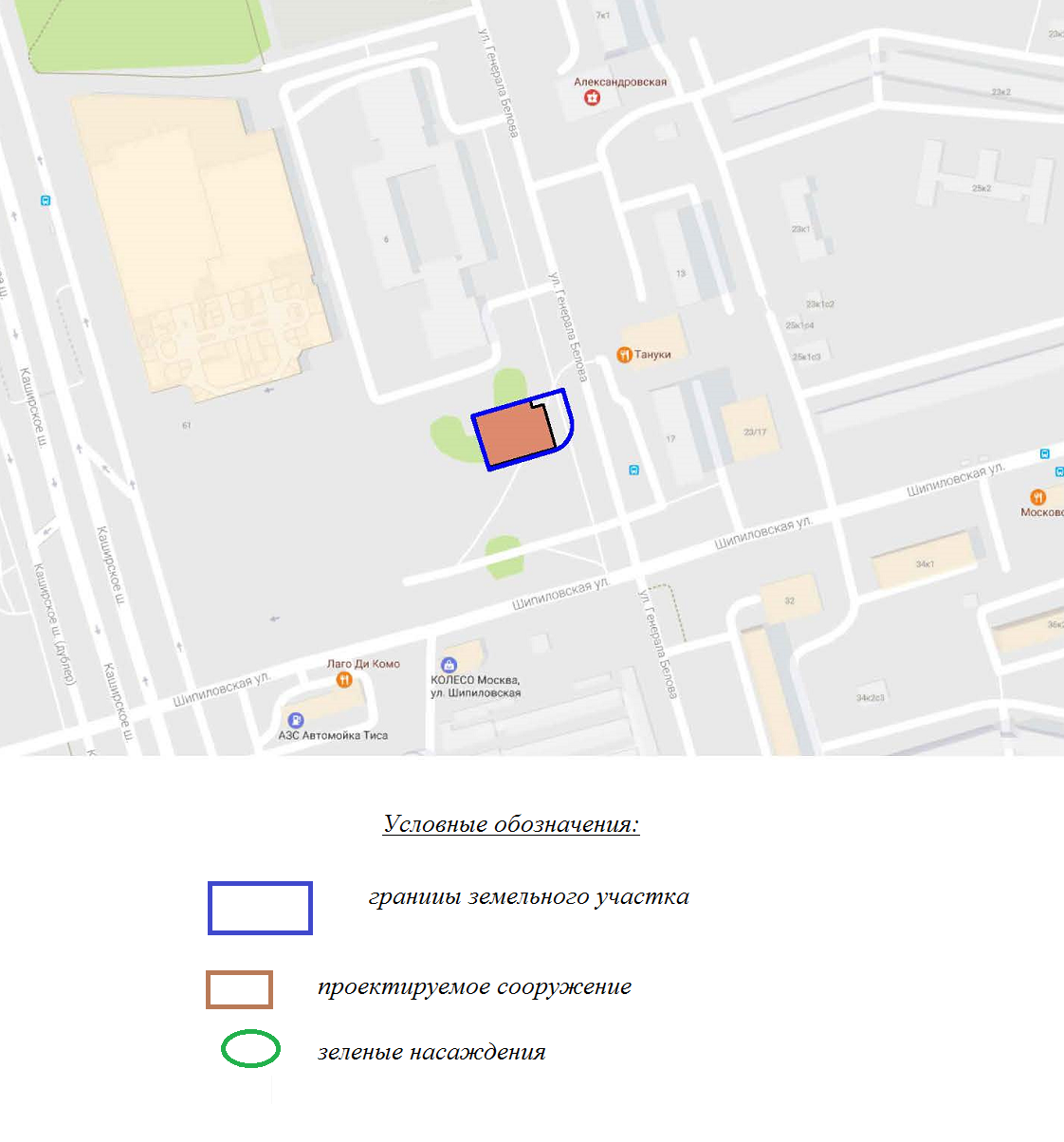 Вид строительства:новое строительство / реконструкция / консервация / снос (демонтаж)(нужное подчеркнуть)№Наименование зданий и сооружений и № по генплануУровень ответст-венностиЭтаж-ностьТип фунда-ментов: плита,лен-точн.,сваи /глубина заложенияКонструкция зданий, сооруженийДовери-тельная вероятность для расч. харак. грунтовЧувствительность к неравно-мерным осадкамУсловия эксплуа-тации зданий№Наименование зданий и сооружений и № по генплануГабариты в мВысота сору-жений, мНагрузки на фунд.Глубина подвала, м от поверхности земли0,85/0,95Предельные величины средних осадок фундаментовНагрузки: динамич./статич.12345678911II (нормальный);17+подвалПлита/2,2 мМонолитный жб каркас0,85/0,95По СП 22.13330.2011 нормальные1181,91х16,5м5840т/м23,0-3,5м0,85/0,9512-15см-./статич.232Н / 3Н / 4Н / 5Н (Н – глубина котлована)(нужное подчеркнуть)выполнить / выполнить по имеющимся архивным данным / не требуется(нужное подчеркнуть)